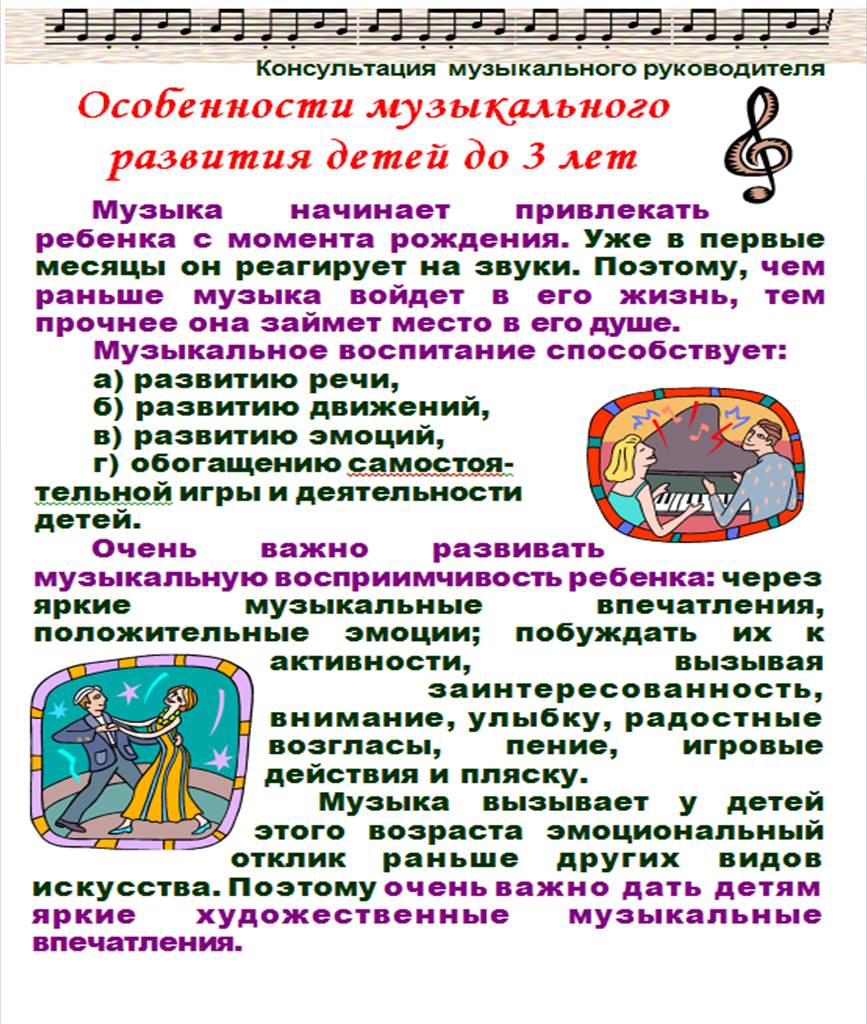 Информацию подготовила музыкальный руководитель Моргун Л.Ю.  03.02 2020 год